UpstartHow China Became a Great PowerAppendix: XXXXOriana Skylar MastroChinese Swap Agreements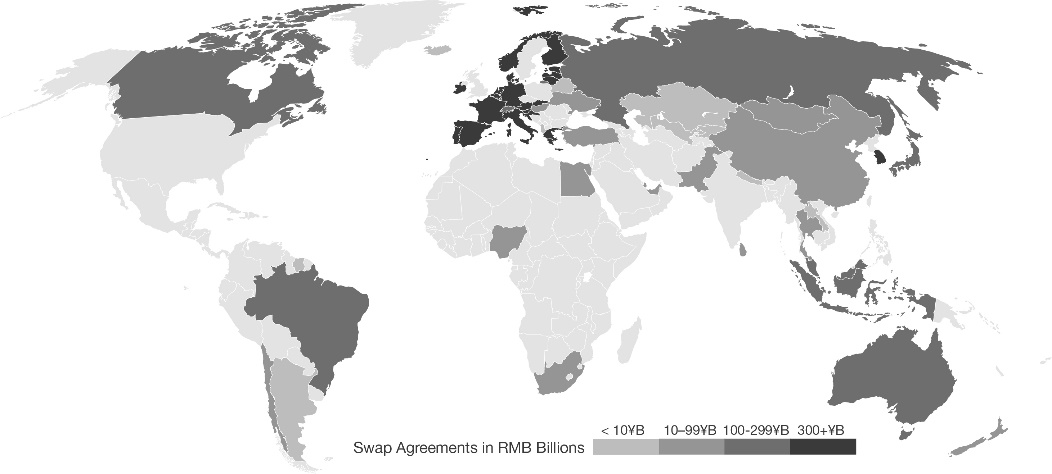 Map of China’s Currency Swap Agreements as 2022Country and Year EstablishedAmount, RMB billionsAlbania, 2018¥2Argentina, 2020¥130Australia, 2012¥200Belarus, 2015¥7Brazil, 2013¥190Canada, 2021¥200Chile, 2018¥50Egypt, 2016¥18Euro zone, 2013¥350Hong Kong SAR, 2022¥800Hungary, 2020¥20Iceland, 2010¥4Indonesia, 2022¥250Japan, 2018¥200Kazakhstan, 2018¥7Kyrgyztan, 2014¥3Lao PDR, 2020¥6Macao SAR, 2019¥30Malaysia, 2018¥180Mongolia, 2020¥15Nepal, 2014UnclearNew Zealand, 2020¥25.00Nigeria, 2018¥15.00Pakistan, 2018¥20.00Qatar, 2014¥35.00Russia, 2020¥150.00Singapore, 2019¥300.00South Africa, 2018 ¥30.00South Korea, 2020¥400.00Sri Lanka, 2021¥10.00Suriname, 2015¥1.00Switzerland, 2014¥150.00Thailand, 2021¥70.00Turkey, 2021¥35.00UAE, 2012¥35.00United Kingdom, 2018¥350.00Ukraine, 2018¥15.00Uzbekistan, 2011¥0.70